О СИТУАЦИИ С РАСПОСТРАНЕНИЕМ ТУБЕРКУЛЕЗА ВО ВЛАДИМИРСКОЙ ОБЛАСТИ24 марта по решению Всемирной организации здравоохранения ежегодно отмечается Всемирный день борьбы с туберкулезом.Этот день был учрежден в 1982 году по решению ВОЗ и Международного союза борьбы с туберкулезом и легочными заболеваниями и приурочен к 100-летию со дня открытия возбудителя туберкулеза – палочки Коха. Именно 24 марта в 1882 году немецкий микробиолог Роберт Кох сделал свое открытие.Туберкулез – это инфекционное заболевание, вызванное микобактерией, поражающее чаще всего легкие. Помимо легочной формы туберкулеза встречается туберкулезное поражение лимфатической системы, костей, суставов, мочеполовых органов, кожи, глаз, нервной системы. Победить туберкулез не удалось до сих пор. Ситуацию с распространением туберкулеза во Владимирской области и наличие коечного фонда для заболевших проанализировали сотрудники Владимирстата.В 2020 году больных с диагнозом активный туберкулез, установленный впервые в жизни было выявлено 235 человек. За последние пять лет это самое меньшее количество заболевших активныМ туберкулезом на территории 33 региона. (2015 г. – 453 чел., 2016 г. – 401 чел., 2017 г. – 423 чел., 2018 г. – 371 чел.). Динамику распространения туберкулеза по Владимирской области за 2020 год в сравнении с предыдущими годами можно отследить в таблице:.Заболеваемость населенияактивным туберкулезомЧаще всего туберкулез диагностируют пациентам в возрасте от 18 до 34 лет. Больше пациентов среди заболевших из каждой возрастной группы – мужчины. Это позволяет сделать вывод, что туберкулез все так же остается больше мужским заболеванием. Заболеваемость активным туберкулезом
по возрастным группам в 2020г.11 включая больных, не взятых на учетКоечный фонд, предназначенных для лечения больных с диагнозом туберкулез в какой-либо из его форм так же сокращается. В 2016 году  медицинских коек этого профиля насчитывалось 721, а в 219 уже 541.Контактная информация: Захарова Ольга Викторовнаспециалист Владимирстата по взаимодействию со СМИтел. (4922) 773041, 773042 (доб.0409); моб. 89157653471mailto: P33_ZaharovaOV@gks.ruВладимирстат в соцсетях: https://vk.com/club176417789При использовании материалов Территориального органа Федеральной службы государственной статистики по Владимирской области в официальных, учебных или научных документах, а также в средствах массовой информации ссылка на источник обязательна.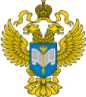 ТЕРРИТОРИАЛЬНЫЙ ОРГАН ФЕДЕРАЛЬНОЙ СЛУЖБЫ ГОСУДАРСТВЕННОЙ СТАТИСТИКИ ПО ВЛАДИМИРСКОЙ ОБЛАСТИТЕРРИТОРИАЛЬНЫЙ ОРГАН ФЕДЕРАЛЬНОЙ СЛУЖБЫ ГОСУДАРСТВЕННОЙ СТАТИСТИКИ ПО ВЛАДИМИРСКОЙ ОБЛАСТИ24 марта 2021 г.24 марта 2021 г.Пресс-выпуск201520162017201820192020Взято на учет больных с диагнозом активного     туберкулеза, установленным впервые в жизни:всего, человек453401423371349235на 100 000 человек населения 32,3 28,8 30,6 27,0 25,617,4в том числе:органов дыханиявсего, человек443390410361342230на 100 000 человек населения 31,6 28,0 29,626,3 25,117,0из них имели фазу распадавсего, человек15312813113310570на 100 000 человек населения 10,9   9,2   9,59,77,75,2с бактериовыделениемвсего, человек305    262254240187154на 100 000 человек населения 21,8 18,2 18,417,513,711,4Выявлено больных                                                                     при профилактических осмотрах:всего, человек232194215199188113в % к числу взятых на учет больных   с диагнозом, установленным впервые в жизни51,248,452,453,653,948,1Численность больных активным туберкулезом,           состоящих на учете в лечебно-профилакти-ческих учреждениях (на конец года):всего, человек 941 855 849780467343на 100 000 человек населения 67,4 61,5 61,657,134,425,6в том числе больных активным туберкулезом           органов дыханиявсего, человек898    810 811752455334на 100 000 человек населения 64,3 58,3 58,855,133,524,9из них имели фазу распадавсего, человек288258247275156115на 100 000 человек населения 20,6 18,6 17,920,111,58,6Всегов том числе в возрасте, летв том числе в возрасте, летв том числе в возрасте, летв том числе в возрасте, летв том числе в возрасте, летв том числе в возрасте, летВсего0-1415-1718-3435-5455-6465 и старшеВыявлено больных с диагнозом, установленным впервые в жизни1:     всего, человек:       мужчины21031501212213       женщины1111212951117